03.11.2023 г. Средняя группа “Фиксики».  4 ноября, наша страна отмечает праздник «День народного единства». Современный День народного единства- праздник, который призывает людей не только вспомнить важные исторические события, но и напомнить нам о важности сплочения. Ведь только вместе двигаясь в одном направлении, можно справиться с трудностями и преодолеть препятствия. В честь этого дня, с воспитанниками воспитатель Маргарита Владимировна провела тематическую беседу: «Что означает - «народное единство». Старалась донести значение слов «дружелюбие», «взаимовыручка». Для родителей подготовили консультацию: «Что можно рассказать ребенку о Дне народного единства», а в заключении организовала и провела коллективную аппликацию: «Словно радуги цвета, мы едины навсегда».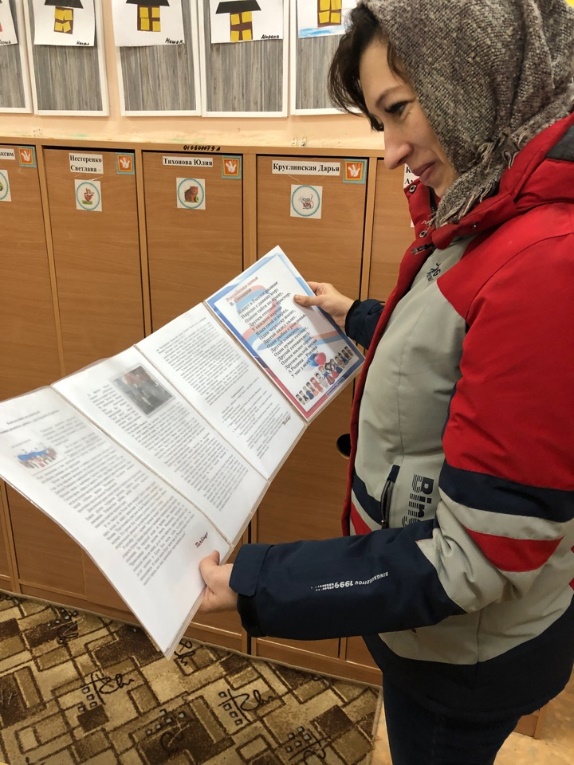 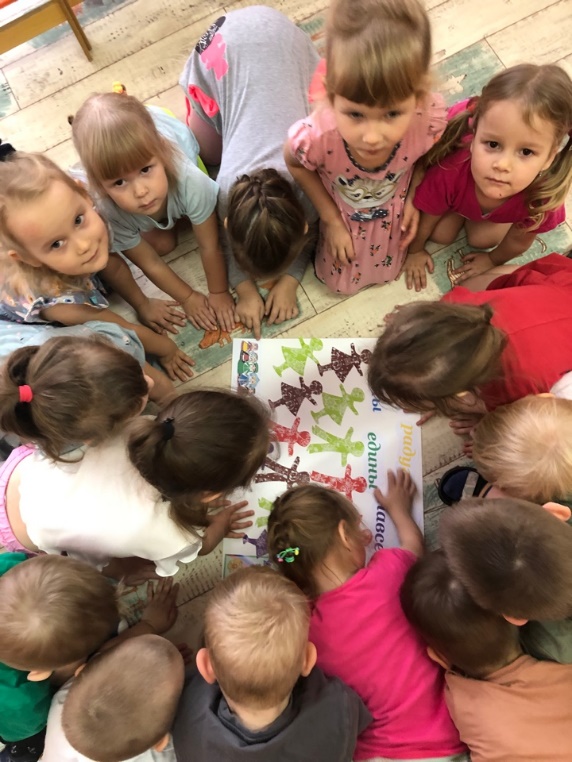 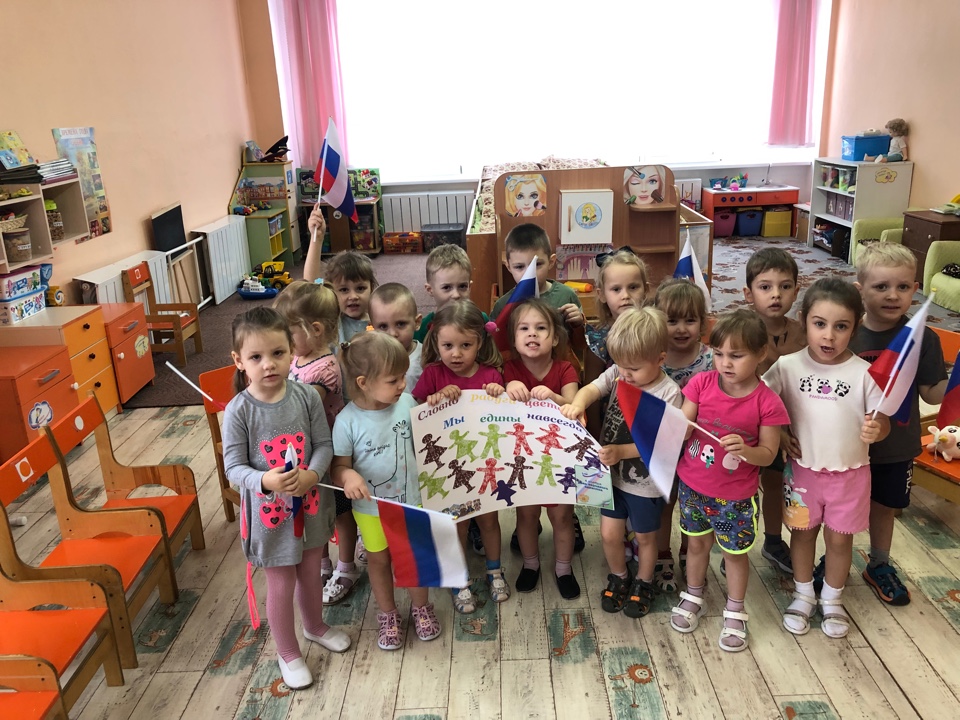 